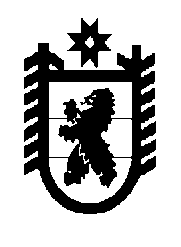 Республика КарелияСовет   Олонецкого городского поселения- представительный орган муниципального образованияПредседатель Совета Олонецкого городского поселенияПОСТАНОВЛЕНИЕот 02.02.2016г. № 1Об утверждении Положения о порядке сообщения лицами, замещающими должности муниципальной службы в аппаратеСовета Олонецкого городского поселения, о возникновении личнойзаинтересованности при исполнении должностных обязанностей,которая приводит или может привести к конфликту интересов           В соответствии с Федеральным законом от 25.12.2008г. № 273-ФЗ «О противодействии коррупции», статьей 14.1 Федерального закона от 02.03.2007г. № 25-ФЗ «О муниципальной службе в Российской Федерации, статьей 9.2 Закона Республики Карелия от 24.07.2007г. № 1107-ЗРК «О муниципальной службе в Республике Карелия», п.8 Указа Президента Российской Федерации от 01.07.2010г. № 821 «О комиссиях по соблюдению требований к служебному поведению государственных гражданских служащих и урегулированию конфликта интересов», указом Президента Российской Федерации от 22.12.2015г. № 650 «О порядке сообщения лицами, замещающими отдельные государственные должности Российской Федерации, должности федеральной государственной службы, и иными лицами о возникновении личной заинтересованности при исполнении должностных обязанностей, которая приводит или может привести к конфликту интересов, и о внесении изменений в некоторые акты Президента Российской Федерации», п.2 Порядка образования комиссии по соблюдению требований к служебному поведению муниципальных служащих и урегулированию конфликта интересов, утвержденного Указом главы Республики Карелия от 25.12.2012г. № 147, постановляет:Утвердить Положение о порядке сообщения лицами, замещающими должности муниципальной службы в аппарате Совета Олонецкого городского поселения о возникновении личной заинтересованности при исполнении должностных 2.обязанностей, которая приводит или может привести к конфликту интересов (прилагается).Разместить настоящее постановление на официальном сайте администрации Олонецкого национального муниципального района и обнародовать через МКУ «Олонецкая ЦБС».Настоящее постановление вступает в силу с момента подписания. Председатель СоветаОлонецкого городского поселения                                                            Н.Ю.КанаеваПриложениек постановлению от 02.02.2016г. № 1 Положение о порядке сообщения лицами, замещающими должности муниципальной службы в аппарате Совета Олонецкого городского поселения о возникновении личной заинтересованности при исполнении должностных обязанностей, которая приводит или может привести к конфликту интересов1. Настоящим Положением определяется порядок сообщения лицами, замещающими должности муниципальной службы в аппарате Совета Олонецкого городского поселения о возникновении личной заинтересованности при исполнении должностных обязанностей, которая приводит или может привести к конфликту интересов (далее - муниципальный служащий).2. Муниципальные служащие обязаны в соответствии с законодательством Российской Федерации о противодействии коррупции сообщать о возникновении личной заинтересованности при исполнении должностных обязанностей, которая приводит или может привести к конфликту интересов, а также принимать меры по предотвращению или урегулированию конфликта интересов.3. Сообщение оформляется в письменной форме в виде уведомления о возникновении личной заинтересованности при исполнении должностных обязанностей, которая приводит или может привести к конфликту интересов (далее - уведомление), по форме согласно приложению № 1 к настоящему Положению.4. Уведомления представляются муниципальными служащими председателю Совета городского поселения,    который обеспечивает их регистрацию в день поступления в журнале регистрации уведомлений о возникновении личной заинтересованности при исполнении должностных обязанностей, которая приводит или может привести к конфликту интересов (далее - журнал уведомлений), по форме согласно приложению № 2 к настоящему Положению.Журнал уведомлений должен быть прошит, пронумерован и скреплен печатью.5. Уведомления, поступившие  председателю Совета, не позднее рабочего дня, следующего за днем регистрации уведомления, передаются председателю Совета (лицу, исполняющему его обязанности).6.  Председатель Совета (лицо, исполняющее его обязанности) по результатам рассмотрения уведомлений принимает одно из следующих решений:6.1. Признать, что при исполнении должностных обязанностей лицом, направившим уведомление, конфликт интересов отсутствует;6.2. Признать, что при исполнении должностных обязанностей лицом, направившим уведомление, личная заинтересованность приводит или может привести к конфликту интересов;6.3. Признать, что лицом, направившим уведомление, не соблюдались требования об урегулировании конфликта интересов.7. В случае принятия решения, предусмотренного подпунктом 6.2 настоящего Порядка, председатель Совета (лицо, исполняющее его обязанности) принимает меры или обеспечивает принятие мер по предотвращению или урегулированию конфликта интересов либо рекомендует муниципальному служащему, направившему уведомление, принять такие меры.В случае принятия решения, предусмотренного подпунктом 6.3 настоящего Порядка, председатель Совета (лицо, исполняющее его обязанности) применяет к муниципальному служащему конкретную меру ответственности.8. Уведомления по решению председателя Совета (лица, исполняющего его обязанности) могут быть переданы в комиссию администрации по соблюдению требований к служебному поведению муниципальных служащих и урегулированию конфликта интересов (далее - комиссия).9. Уведомления, по которым принято решение в соответствии с пунктом 8 настоящего Порядка, могут быть направлены специалисту администрации, осуществляющему  предварительное рассмотрение уведомлений.В ходе предварительного рассмотрения уведомлений председатель Совета имеет право проводить собеседования с лицами, направившими уведомления, получать от них письменные пояснения по изложенным в уведомлениях обстоятельствам и направлять  запросы в федеральные органы исполнительной власти и их территориальные органы, органы исполнительной власти Республики Карелия, органы местного самоуправления  и заинтересованные организации.По результатам предварительного рассмотрения уведомлений председатель Совета осуществляет подготовку мотивированных заключений на каждое из уведомлений.10. Уведомления, заключения и другие материалы, полученные в ходе предварительного рассмотрения уведомлений, представляются председателем Совета председателю комиссии в течение 7 рабочих дней со дня поступления уведомлений в подразделение.В случае направления запросов, указанных во втором абзаце пункта 9 настоящего Положения, уведомления, заключения и другие материалы, полученные в ходе предварительного рассмотрения уведомлений, представляются председателем Совета  председателю комиссии в течение 45 дней со дня поступления уведомлений в подразделение. Указанный срок может быть продлен, но не более чем на 30 дней.11. Комиссия рассматривает уведомления и принимает по ним решения в порядке, установленном Положением о комиссии администрации по соблюдению требований к служебному поведению муниципальных служащих и урегулированию конфликта интересов.Приложение № 1к Положению о порядке сообщениялицами, замещающими  должности муниципальнойслужбы в аппарате Совета  Олонецкого городского поселения, о возникновении личной заинтересованности приисполнении должностных обязанностей, котораяприводит или может привести к конфликту интересов	___________________	                     (отметка об ознакомлении)                                             Председателю Совета                                                         (лицу, исполняющему обязанности Главы)от ___________________________________________________   (ФИО, замещаемая должность)УВЕДОМЛЕНИЕо возникновении личной заинтересованности при исполнении должностныхобязанностей, которая приводит или может привести к конфликту интересовСообщаю о возникновении у меня личной заинтересованности при исполнении должностных  обязанностей, которая приводит или может привести к конфликту интересов (нужное подчеркнуть).Обстоятельства, являющиеся основанием возникновения личной заинтересованности: ______________________________________________________________________________________________________________________________________________________Должностные обязанности, на исполнение которых влияет или может повлиять личная заинтересованность: __________________________________________________________________________________________________________________Предлагаемые меры по предотвращению или урегулированию конфликтаинтересов: ___________________________________________________________________________________________________________________________________________Намереваюсь (не намереваюсь) лично присутствовать на заседании комиссии администрации Олонецкого городского поселения по соблюдению требований к служебному поведению муниципальных служащих и урегулированию конфликта интересов  при рассмотрении настоящего уведомления (нужное подчеркнуть).«___» _____________ 20___ года  ______________________  ___________________    (подпись лица,		  (И.О.Фамилия)   направляющего уведомление)Приложение № 2к Положению о порядке сообщениялицами, замещающими должности муниципальнойслужбы в аппарате Совета Олонецкого городского поселения, о возникновении личной заинтересованности приисполнении должностных обязанностей, котораяприводит или может привести к конфликту интересовЖУРНАЛрегистрации уведомлений о возникновении личнойзаинтересованности при исполнении должностных обязанностей,которая приводит или может привести к конфликту интересовN п/пФамилия, имя, отчество, должность лица, направившего уведомлениеСодержание уведомленияФамилия, имя, отчество, должность и подпись лица, принявшего уведомлениеДата регистрации уведомленияДата направления уведомления в адрес председателя Совета Олонецкого городского поселения (лица, исполняющего его обязанности) с указанием фамилии, имени, отчества лица, направившего уведомление, его подпись123456